FOAIE DE OBSERVAŢIE CLINICĂ GENERALĂ  ÎNGRIJIRI PALIATIVEComplexitatea cazului la preluare:	Complex(suferință severä/comorbidități)	Necomplicat(suferință uşoará/medic)Prognosüc estimat la admiterea in serviciu:Zile 	Săptãmâni 	Luni                  Ani  Senuiãtura şi parafa medicului    .....................Diagnosticul principal la ieşirea din serviciu: ................................................................. ................................................................. .................................................................	Diagnostice secundare la ieşirea din serviciu (complicații / comorbidități):..................................................................................................................................	Semnătura și parafa medicului curant	........................Starea la ieşirea din serviciu: vindecat (1); ameliorat (2); staționar (3); agravat (4); decedat (5)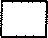 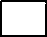 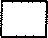 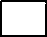 Tipul externării: extemat (1); externat la cerere (2); transfer interspitalicesc (3); decedat (4) Data și ora decesului:	zi........	luna........	an...........	ora  	Diagnostic în caz de deces:I.	a. Cauza directă (imediată) ............................................................................................................................b. Cauza antecedentă..................................................................................................................................................................................................................................Stări morbide inițiale: ........................................................................................ ........................ .......... ...............................................................II. Alte stări morbide importante ...................................................................................................................................................................................................................................................................................... ............................................................................................................................................................ ............................................................................................................................................................Condiții de viață și muncă: ............................................................................................................................... .................................................................................................................................................................................................................................................................................................................................................Comportamente(fumat,alcool,etc)...........................................................................................................................................................................................................................................................................................................................................................................................................................................................................................................................        MOTIVELE SOLICITĂRII SERVICIULUI:..................................................................................................................................................................           ....................................................................................................................................................2Initiale Pacient	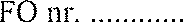 AȘTEPTĂRILE PACIENTULUI/FAMILIEI LA LUAREA ÎN EVIDENȚA  SERVICIULUI DE PALIAȚIE:............................................................................................................................................................................................................................................................................................................................................................................................................................................................................................................................................................................................................................................................................................................................................................................ANAMNEZA:antecedente hetero colaterale...........................................................................................................................................................................................Antecedente personale, fiziologice și patologice...........................................................................................................................................................................................Deficiențe :	Nu	Da	, regăsite în documentațieMedicație de fond administrată înaintea preluării (inclusiv preparate hormonale și  imunosupresoare)............................................................................................................................................................................................ . . .... .. . . .ISTORICUL BOLII:..................................................................................................................................................................................................................................................................................................................................................................................................................................................................................................................................................................................................................................................................................................................................................................................................................................................................................................................................................................................................................................................................................................................................................................................................................................................................................................................................................................................................................................................................................................................................................................................................................................................................................................................................................................................................................................................................................................................................................................................................................................................................................................................................................................................................................................................................................................................................................................................................................................................................................................................................................................................................................................................................................................................................................................................................................................................................................................................................................................................................................................................................................................3EVALUAREA HOLISTICĂ ȘI EXAMENUL CLINIC GENERAL Data (zz/11/aaa) OO/OO/OOOPROBLEME, SIMPTOME ȘI SEMNESe va nota intensitatea semnelor și simptomelor pe o scala de la 1 la 10 sau scală verbalâ (ușoarâ, moderată, severă, neprecizată), după caz, minim la semnele și simptomele marcate cu *Status de performanță	sau	Scala PPSMobilizare:      activăcu sprijin pasivă Fatigabilitate........................................................................................Tegumente / Mucoase / Tesut Celular Subcutanatlimfedem/edem .....................................	stome/ fistulă ........................................	escare (grad) .......................................erupții........................................tumori ulcerate........................................prurit*.......................................altele.....................................................................................................................Sistem ganglionar...........................................................................................................................................................................................Sistem Osteoarticular/Muscular...........................................................................................................................................................................................Aparat respiratordispnee*..................................	tuse* .......................sughiț .........................altele .......................hemoptizie .............................................................................................................................................................................................................................................................................................................................................................................................................Aparat cardiovascular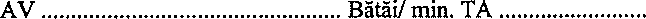 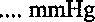 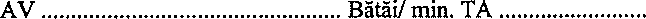 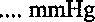 ...........................................................................................................................................................................................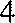 Initiale Pacient ..............................................	FO nr.Aparat digestivinapetență*................xerostomie* .............candidoză bucală.......constipație ................hematemeză/melenă/rectoragie .................................   greață* .................................  vărsături .................................  .Starea de nutriție                                                   NormalăPrecașexie                 Cașexie                       Greutate ..........................	Inălțime ..........................          Alimentație:singur	cu ajutor	sondă nazogastricăgasbostomă/jejunostomădietăAparat uro-genitalhematurie .......................................................... incontînență urinară ............glob vezical .....................................................oligo/anurie ........................................................................................................................................................................................................................................................................................................................................................................................................Pacient purtător de sondă urinară pampers condom....................................................................................................................................................................................................................................................................................................................................................................................Sistem nervos, endocrin, organe dc simtdeficit motor ......................insomnie* ...........................depresie* ...........................convulsii ............................anxietate ...........................altele ...........................mioclonii ...........................atac de panică ..............................................................................................................................................................................................................................................................................................................................................................................................Starea de conștiențăPacientul a fost mai confuz în ultimul timp?NuDa Nu se cunoașteComădelir hipoactiv. .............................delir mixt.......................... delir hiperactiv..........................SCOR RISCURI:Escare............................................. (ex: Waterloo)•Cadere ................................................Agitatie............................................. (ex: Richmond)Flebite .................................................FOAIE DE OBSERVAȚIE CLINICĂ GENERALĂ - ÎNGRIJIRI PALIATIVEInstrumente și Formulare adiționale - Foaie Evaluare simptomeFormular adițional Pediatrie P6                EVALUAREA SIMPTOMELORMarcați fiecare cfisu[fi cu culoarea aleasă de ooplJ:Fără durere		Durere ușoară  Durere moderată	Durere severă Făr4 suferinja	Pu]ină suferiny Su ferirqfi modernă Siiferin@ puternică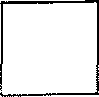 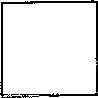 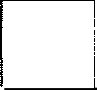 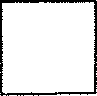 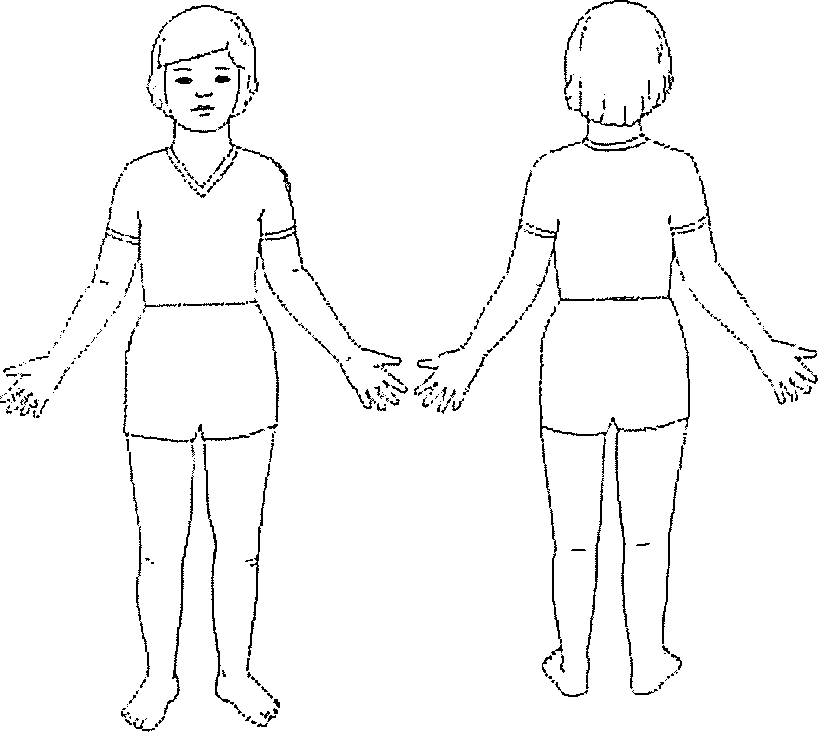 FOAIE DE OBSERVAȚIE CLINICĂ GENERALĂ - ÎNGRIJIRI PALIATIVEInstrumente și Formulare adiționale — Scale de evaluare a durerii la copii Formular în situații particulare- Pediatrie, P2SCALE DE EVALUARE A DURERII LA COPIIEvaluarea durerii la copiii care nu comunică — Scala FLACC (face, legs, activity,crying and consolability — față, picioare, activitate, plâns și consolare)Evaluarea durerii la copiii cu vârsta cuprinsă între 4-7 ani — Scala facială WONG-BAKER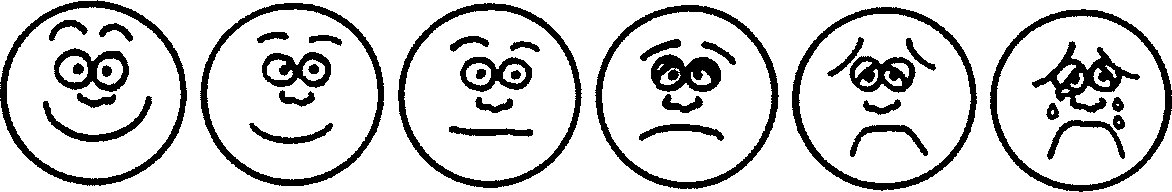 Evaluarea durerii la copiii de vârstă școlară și adolescenți -Scale numericeScala dureriiFărădurereScala suferințeiDureremedieDurere extremă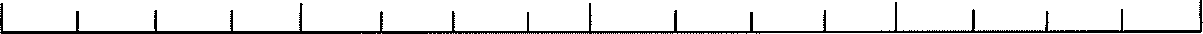 FărăsuferințăSuferință redusăSuferință moderatăSuferințămareSuferință extremăInitiale PacientEVALUARE PSIHO-EMOTIONALAEvaluare inițială	ReevaluareFO nr. ............Data (zz/l1/aaa)	/	/Comunicarea cu pacientul:a. Incapacitate fizică/psihîcă de comunicare cu pacientul ..............................................................Conștientizarea stadiului actual aI bolii de către pacient (diagnostic? Prognostic?):..........................................................................................................................................................................................Pacientul doreşte mai multe informații  DA/Nu	 Temeri legate de boală:...........................................................................................................................................................................................Reacții emoționale ale pacientului legate de boală, de consecințele acesteia și opțiunile terapeutice...........................................................................................................................................................................................Comunicarea cu familia:Conștientizarea stadiului actual al bolii de către familie...........................................................................................................................................................................................Exîstă obstacole în comunicarea deschisă între pacient/familie și personalul medical...........................................................................................................................................................................................Evaluarea riscului de doliu pentru apart,înători...........................................................................................................................................................................................Recomandare pentru asistență psihologicăPacient	accept / refuz Apartinători	accept / refuzEVALUAREA SPIRITUALĂ - RELIGIOASĂPacientul:	Credincios	Confesiune, rit .................................Practicant	NepracticantCredința este importantă:	Da	NuAteuSprijin spiritual/religios din partea unei comunități..................................Pacientul se simte împăcat sufletește:                                                                                      Ce îl susține/ajută pe pacient.........................................................................................................................Pacientul doreşte asistență spirituală și religioasă din partea echipei: da.....        nu......7EVACUARE STARE SOCIALĂ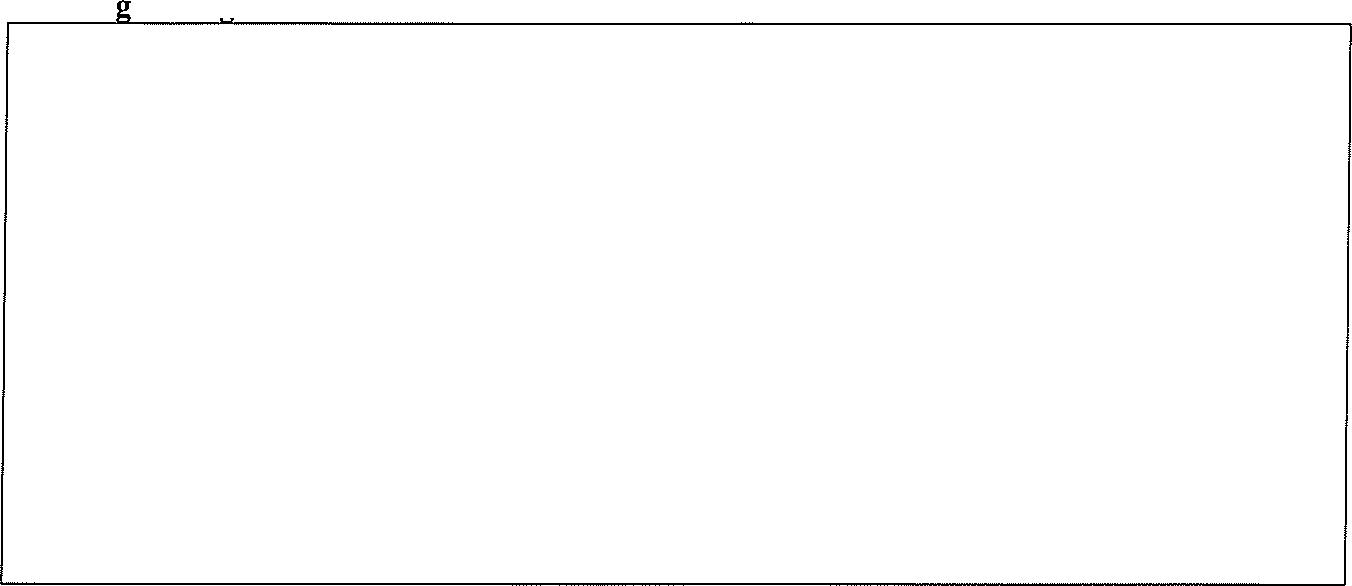 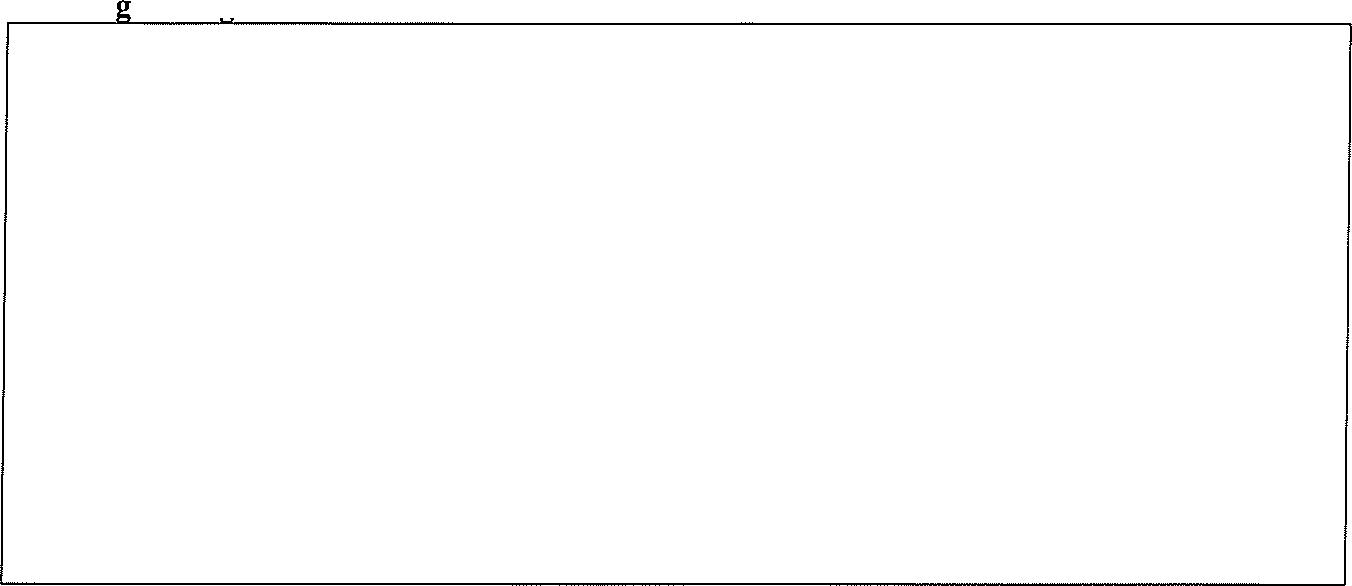 Suport socialFamilia joacă un rol important în îngrijire:	Da Pacientul sau familia au nevoie de informații/sprijin pentru:Nu	Nu e cazulObținere de drepturi legale             Îngrijire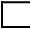   Administrare medicațieObținere beneficii/servicii socialeCondițit de locuit/ status financiar:Nevoie de echipament (scaun cu rotile, cadru de mers, baston, cârjă, toaletă mobilă, etc.)...........................................................................................................................................................................................ÎNTÂLNIRI PROGRAMATE CU PACIENTUL ȘI / SAU APARȚINĂTORIIvizând managementul cazului                                                                                             8Initiale Pacient......................COORDONAREA 1NGRIJIRIIColaborarea pacientului cu personalul de îngrijirePacientul este :	Compliant la tratament/îngrijiriCooperant la îngrijiriLuarea deciziilor:FO nr.....................Da Da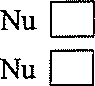 Modul de implicare a pacientului/familiei în procesul decizional vizând managementul de caz:...........................................................................................................................................................................................Preferința pacientului penttu decizîe autonomă participativăPreferința pacientului pentru decizîe patemalistă (personalul clinic decide și informează pacientul) Preferința pacientului pentru delegarea deciziei către familie și personalul clinicLocul preferat dc îngrijire la sfârșitul vieții:Discutarea pacientului în întâlniri interdisciplinareEPICRIZA ȘI RECOMANDARI LA EXTERNARE:.......................................................................................................................................................................................................................................................................................................................................................................................................................................................................................................................................................................................................................................................................................................................................................................................................................................................................................................................................................................Data: ............... ......................................”Medic .....................Departament / Secție ...................Semătura și parafa medicului ............................ ............................9PLAN DE ÎNGRIJIRE INTERDISCIPLINAR(la nevoie, completare prin Foaie repetitivâ)COORDONATORDECAZ.............................................................................................................Semnătura pacient/ apartinator (specificat Nume, Prenume)....................................................Data	Probleme/ Nevoi/ Dg nursingSeveritate, cauzaObiectiveInterventii/ Responsabil(i)Evaluare/ Revizuire 1, 2, 3 / Data /Semnătura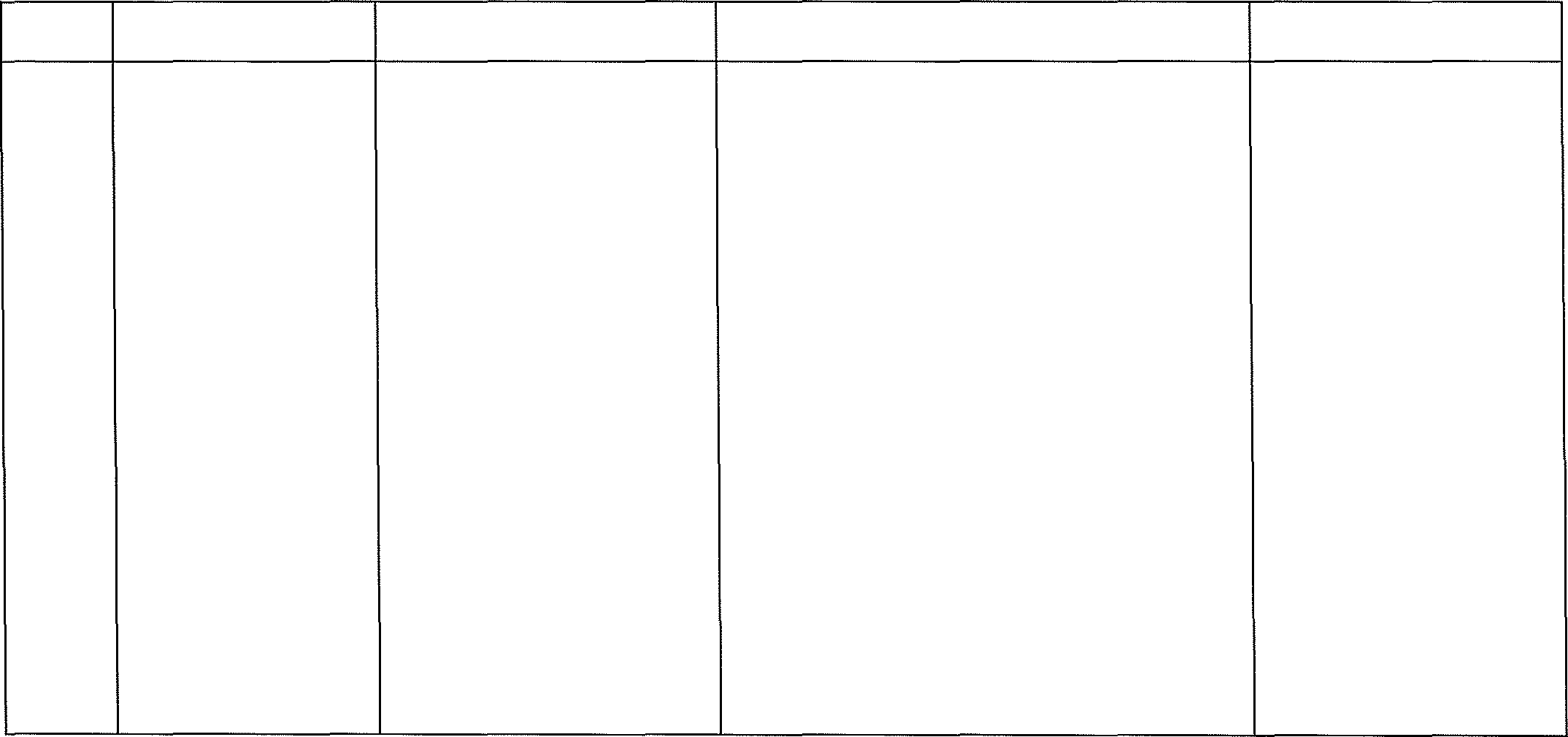 10PLAN DE ÎNGRIJIRE INTERDISCIPLINAR(la nevoie, completare prin Foaie repetitivâ)COORDONATORDECAZ.............................................................................................................Semnătura pacient/ apartinator(specificat Nume, Prenume).................................................Probleme/ Nevoi/ Dg nursing Severitaie, cauzaObiective	Interventii/ Responsabil(i)Evaluare/ Revizuire 1, 2, 3/ Data /Semnătura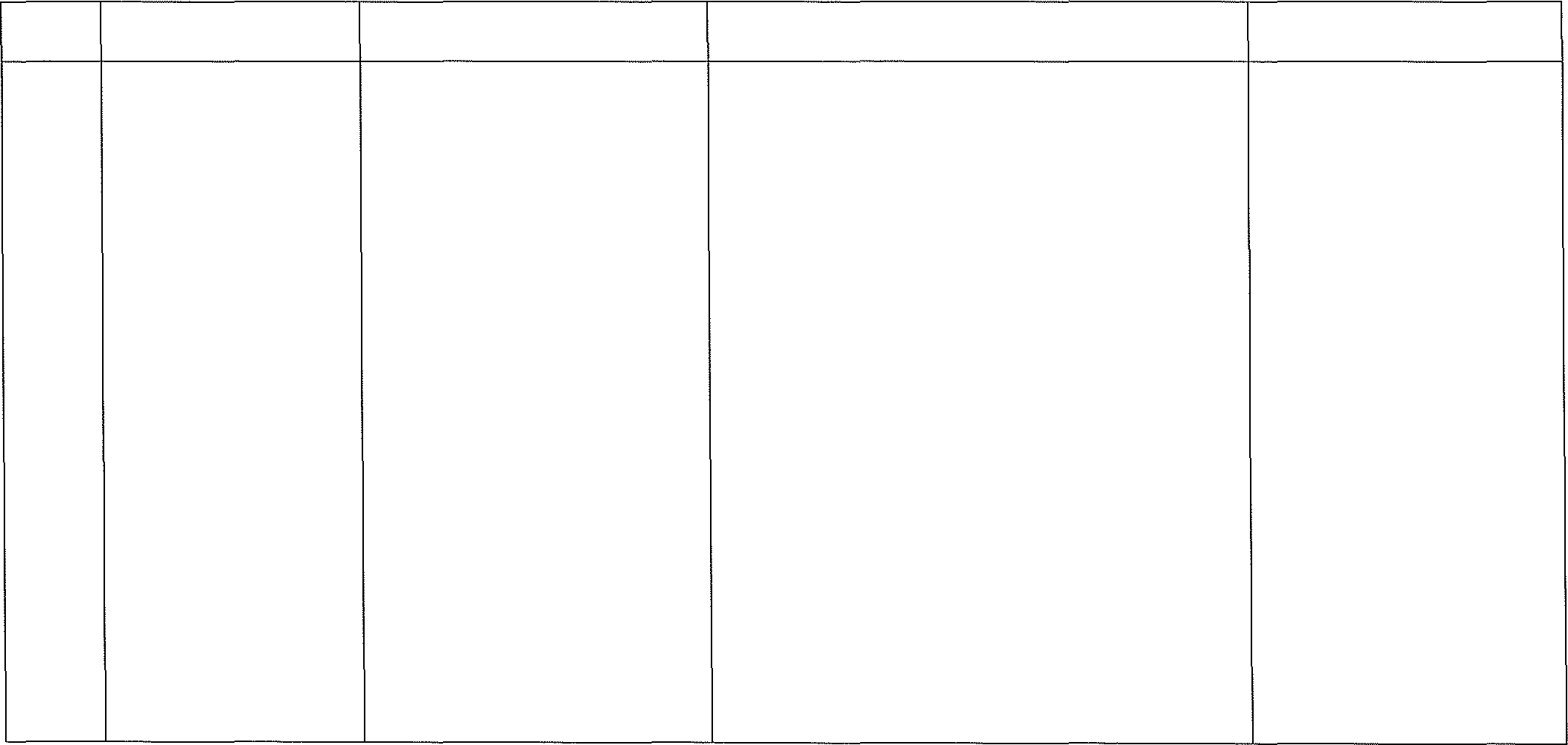 **“** **“*FOAIE DE MEDICAȚ I E – DOMICILIU/UPNume și prenume......................................................................................................................................................FO..................................................................1EVALUARE KINETOTERAPEUTICANUME.................................................. Data nașterii.................................................. Vârsta........PRENUME..................................................DIAGNOSTIC:     ..........................................................................................DATA     EVALUARE     INIȚIALA:..................................................................Evoluție:RecomandăriKinetoterapeut:Semnătură și parafaFISA DE EVALUARE/REEVALUARE MIOARTICULARANumele pacientului.. ..................................................Numele kinetoterapeutului :Data evaluare: Data reevaluare:FISA DE EVALUARE/REEVALUARE A ACTIVITATILOR VIETII ZILNICE (AVZ)Numele kinetoterapeutului : Data evaluare initiala : Data reevaluarii:FOIAE DE OBSERVATIE (KINETOTERAPEUT)Tulburari de	O Cefaleeconfoi4	O AmeteliPierderea cunostintei O ObosealaAnxietateO Nu suntAlterarea mobilitatii (deficit functional)PozitieO Vicioase O RigidaArticulatie blocataMiscariO Necoordonate AsimetriceO TiuriO InexistenteMersO Nu suntNu suntAtaxie O Nesigur O TarsaitNu suntMembre Paralizie :TraumatismeMIDO MSD MIS MSSO Nu suntNu sunt Nu suntMIDO MSD MIS MSSDiminuarea fortei musculare :MID MSDO MIS O MSSTulburari de sensibilitateO Paiestezii O HipersteziiTulburari de sensibilitate tactile la: Cald	Rece-In partea................Nu suntNumele kinetoterapeutului :Data evaluare: Data ieevaluare:Initiale Pacient .......	..	FO nr. . ....         FOAIE DE EVOLUȚUIE ȘI INTERVENȚII ALE ECHIPEI INTERDISCPLINARE(la nevoie, completare prin Foaie repetitivă)15FOAIE DE EVOLUȚUIE ȘI INTERVENȚII ALE ECHIPEI INTERDISCPLINARE(ta nevoie, completare prin Foaie repetitivă)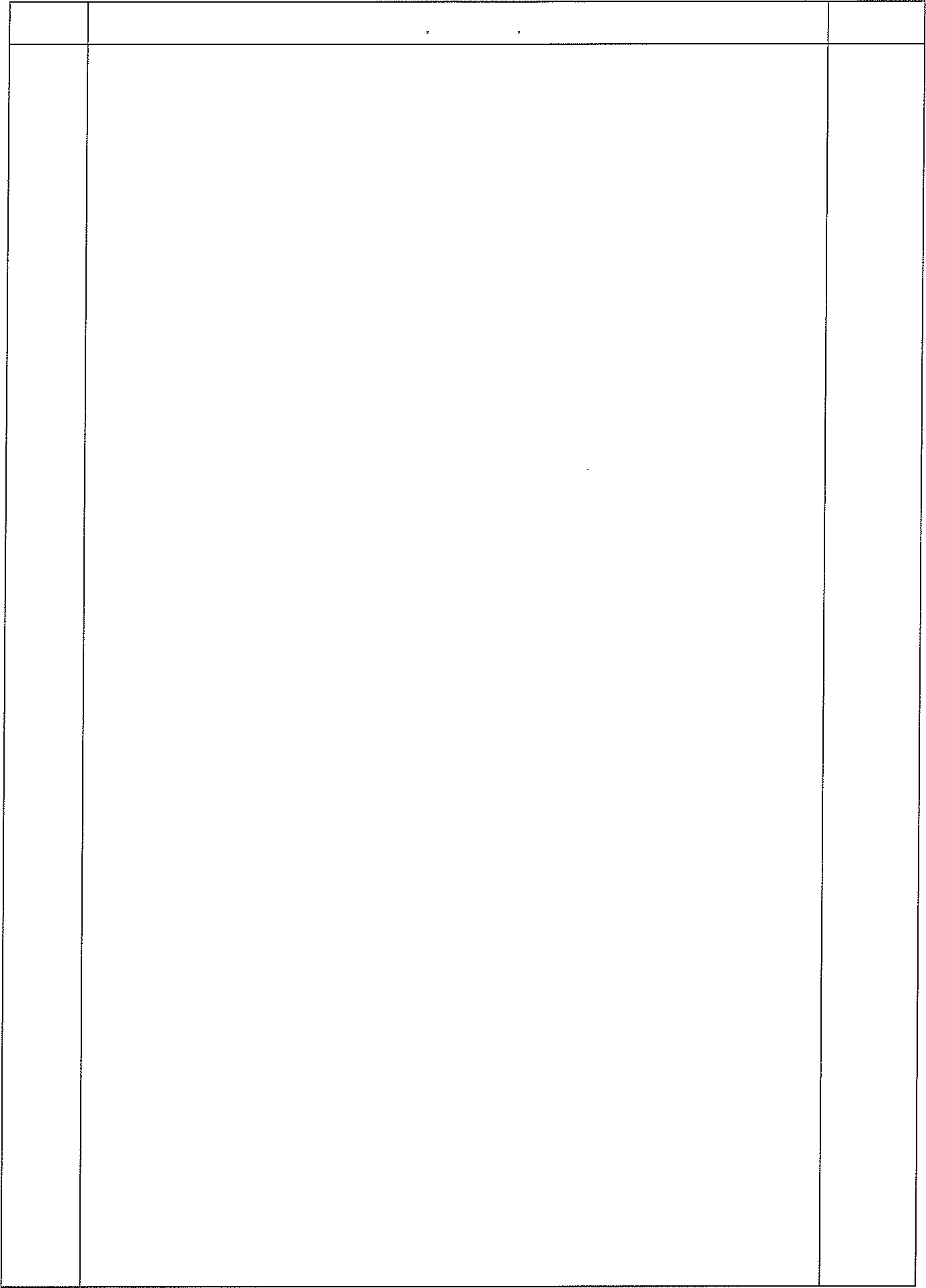 DataEvolutie / Interventie16Profesie/SemnăturaData și număr de înregistrare....................FIȘA DE ÎNCHIDERE A CAZULUINume și prenume:. .. . . ........... . . . . . . . . . ....... . . . . ...... . . . . . . . . ... ............Data  și  locul  nașterii:.............................................................Domiciliu:.......... . . . . . . . . . . . . . . . . . .. ............ . . . . . . ....... . . . . . . . . . ..Data  preluării  în  îngrijire:......................................................Cauzele închiderii caz:Prin acordul de voință a părțilorForța majoră, dacă este invocatăDecesul beneficiaruluiData   închiderii:...................................................Întocmit,Beneficiar/Aparținător,Judeţul ……………...…….......….Judeţul ……………...…….......….Judeţul ……………...…….......….Judeţul ……………...…….......….Judeţul ……………...…….......….Nr.înregistrare SCNr.înregistrare SCNr.înregistrare SCNr.înregistrare SCNr.înregistrare SCNr.înregistrare SCNr.înregistrare SCLocalitatea ....................................CNP pacientUnitatea medicală .........................Unitatea medicală .........................Tipul de serviciu de paliație*:Tipul de serviciu de paliație*:Tipul de serviciu de paliație*:Data preluării în serviciuData preluării în serviciuData preluării în serviciuData preluării în serviciuData preluării în serviciuData preluării în serviciuData preluării în serviciuData preluării în serviciuData preluării în serviciuData preluării în serviciuData preluării în serviciuData preluării în serviciuData preluării în serviciuData preluării în serviciuData preluării în serviciuData ieșirii din serviciuData ieșirii din serviciuData ieșirii din serviciuData ieșirii din serviciuData ieșirii din serviciuData ieșirii din serviciuData ieșirii din serviciuData ieșirii din serviciuData ieșirii din serviciuData ieșirii din serviciuData ieșirii din serviciuData ieșirii din serviciuData ieșirii din serviciuData ieșirii din serviciuData ieșirii din serviciuTotal zileTotal zileTipul de serviciu de paliație*:Tipul de serviciu de paliație*:Tipul de serviciu de paliație*:OraOraOraOraZiua Ziua LunaLunaAnulAnulAnulAnulOraOraOraOraZiua Ziua LunaLunaAnulAnulAnulAnulTotal zileTotal zile…………………* Se va specifica (după caz) : Unitate cu paturi, Ambulator, Ingrijiri paliative la domiciliu, Centru de zi* Se va specifica (după caz) : Unitate cu paturi, Ambulator, Ingrijiri paliative la domiciliu, Centru de zi* Se va specifica (după caz) : Unitate cu paturi, Ambulator, Ingrijiri paliative la domiciliu, Centru de zi* Se va specifica (după caz) : Unitate cu paturi, Ambulator, Ingrijiri paliative la domiciliu, Centru de zi* Se va specifica (după caz) : Unitate cu paturi, Ambulator, Ingrijiri paliative la domiciliu, Centru de zi* Se va specifica (după caz) : Unitate cu paturi, Ambulator, Ingrijiri paliative la domiciliu, Centru de zi* Se va specifica (după caz) : Unitate cu paturi, Ambulator, Ingrijiri paliative la domiciliu, Centru de zi* Se va specifica (după caz) : Unitate cu paturi, Ambulator, Ingrijiri paliative la domiciliu, Centru de zi* Se va specifica (după caz) : Unitate cu paturi, Ambulator, Ingrijiri paliative la domiciliu, Centru de zi* Se va specifica (după caz) : Unitate cu paturi, Ambulator, Ingrijiri paliative la domiciliu, Centru de zi* Se va specifica (după caz) : Unitate cu paturi, Ambulator, Ingrijiri paliative la domiciliu, Centru de zi* Se va specifica (după caz) : Unitate cu paturi, Ambulator, Ingrijiri paliative la domiciliu, Centru de zi* Se va specifica (după caz) : Unitate cu paturi, Ambulator, Ingrijiri paliative la domiciliu, Centru de zi* Se va specifica (după caz) : Unitate cu paturi, Ambulator, Ingrijiri paliative la domiciliu, Centru de zi* Se va specifica (după caz) : Unitate cu paturi, Ambulator, Ingrijiri paliative la domiciliu, Centru de zi* Se va specifica (după caz) : Unitate cu paturi, Ambulator, Ingrijiri paliative la domiciliu, Centru de zi* Se va specifica (după caz) : Unitate cu paturi, Ambulator, Ingrijiri paliative la domiciliu, Centru de zi* Se va specifica (după caz) : Unitate cu paturi, Ambulator, Ingrijiri paliative la domiciliu, Centru de zi* Se va specifica (după caz) : Unitate cu paturi, Ambulator, Ingrijiri paliative la domiciliu, Centru de zi* Se va specifica (după caz) : Unitate cu paturi, Ambulator, Ingrijiri paliative la domiciliu, Centru de zi* Se va specifica (după caz) : Unitate cu paturi, Ambulator, Ingrijiri paliative la domiciliu, Centru de zi* Se va specifica (după caz) : Unitate cu paturi, Ambulator, Ingrijiri paliative la domiciliu, Centru de zi* Se va specifica (după caz) : Unitate cu paturi, Ambulator, Ingrijiri paliative la domiciliu, Centru de zi* Se va specifica (după caz) : Unitate cu paturi, Ambulator, Ingrijiri paliative la domiciliu, Centru de zi* Se va specifica (după caz) : Unitate cu paturi, Ambulator, Ingrijiri paliative la domiciliu, Centru de zi* Se va specifica (după caz) : Unitate cu paturi, Ambulator, Ingrijiri paliative la domiciliu, Centru de zi* Se va specifica (după caz) : Unitate cu paturi, Ambulator, Ingrijiri paliative la domiciliu, Centru de zi* Se va specifica (după caz) : Unitate cu paturi, Ambulator, Ingrijiri paliative la domiciliu, Centru de zi* Se va specifica (după caz) : Unitate cu paturi, Ambulator, Ingrijiri paliative la domiciliu, Centru de zi* Se va specifica (după caz) : Unitate cu paturi, Ambulator, Ingrijiri paliative la domiciliu, Centru de zi* Se va specifica (după caz) : Unitate cu paturi, Ambulator, Ingrijiri paliative la domiciliu, Centru de zi* Se va specifica (după caz) : Unitate cu paturi, Ambulator, Ingrijiri paliative la domiciliu, Centru de zi* Se va specifica (după caz) : Unitate cu paturi, Ambulator, Ingrijiri paliative la domiciliu, Centru de zi* Se va specifica (după caz) : Unitate cu paturi, Ambulator, Ingrijiri paliative la domiciliu, Centru de zi* Se va specifica (după caz) : Unitate cu paturi, Ambulator, Ingrijiri paliative la domiciliu, Centru de zi* Se va specifica (după caz) : Unitate cu paturi, Ambulator, Ingrijiri paliative la domiciliu, Centru de zi* Se va specifica (după caz) : Unitate cu paturi, Ambulator, Ingrijiri paliative la domiciliu, Centru de ziNUMELE .................................................NUMELE .................................................NUMELE .................................................NUMELE .................................................NUMELE .................................................NUMELE .................................................NUMELE .................................................NUMELE .................................................NUMELE .................................................NUMELE .................................................NUMELE .................................................NUMELE .................................................NUMELE .................................................NUMELE .................................................NUMELE .................................................NUMELE .................................................NUMELE .................................................NUMELE .................................................NUMELE .................................................NUMELE .................................................PRENUMELE ...................................................................................PRENUMELE ...................................................................................PRENUMELE ...................................................................................PRENUMELE ...................................................................................PRENUMELE ...................................................................................PRENUMELE ...................................................................................PRENUMELE ...................................................................................PRENUMELE ...................................................................................PRENUMELE ...................................................................................PRENUMELE ...................................................................................PRENUMELE ...................................................................................PRENUMELE ...................................................................................PRENUMELE ...................................................................................PRENUMELE ...................................................................................PRENUMELE ...................................................................................PRENUMELE ...................................................................................PRENUMELE ...................................................................................PRENUMELE ...................................................................................PRENUMELE ...................................................................................PRENUMELE ...................................................................................PRENUMELE ...................................................................................PRENUMELE ...................................................................................PRENUMELE ...................................................................................PRENUMELE ...................................................................................PRENUMELE ...................................................................................PRENUMELE ...................................................................................Sexul M/F   Sexul M/F   Sexul M/F   Sexul M/F   Sexul M/F   Sexul M/F   Sexul M/F   Sexul M/F   Sexul M/F   Sexul M/F   Sexul M/F   Data naşterii:  Data naşterii:  Data naşterii:  Data naşterii:  Data naşterii:  zizilunălunălunăananananVârstă Grup sangvin: A/B/AB/0;   Rh  + / -Grup sangvin: A/B/AB/0;   Rh  + / -Grup sangvin: A/B/AB/0;   Rh  + / -Grup sangvin: A/B/AB/0;   Rh  + / -Grup sangvin: A/B/AB/0;   Rh  + / -Grup sangvin: A/B/AB/0;   Rh  + / -Grup sangvin: A/B/AB/0;   Rh  + / -Grup sangvin: A/B/AB/0;   Rh  + / -Grup sangvin: A/B/AB/0;   Rh  + / -Grup sangvin: A/B/AB/0;   Rh  + / -Grup sangvin: A/B/AB/0;   Rh  + / -Grup sangvin: A/B/AB/0;   Rh  + / -Grup sangvin: A/B/AB/0;   Rh  + / -Grup sangvin: A/B/AB/0;   Rh  + / -Grup sangvin: A/B/AB/0;   Rh  + / -Grup sangvin: A/B/AB/0;   Rh  + / -Grup sangvin: A/B/AB/0;   Rh  + / -Grup sangvin: A/B/AB/0;   Rh  + / -Domiciliul legal:Domiciliul legal:Domiciliul legal:Domiciliul legal:Domiciliul legal:Domiciliul legal:Domiciliul legal:Domiciliul legal:JudeţulJudeţulJudeţulJudeţulJudeţulJudeţulJudeţulJudeţulLocalitatea.......................................................Localitatea.......................................................Localitatea.......................................................Localitatea.......................................................Localitatea.......................................................Localitatea.......................................................Localitatea.......................................................Localitatea.......................................................Localitatea.......................................................Localitatea.......................................................Localitatea.......................................................Localitatea.......................................................Localitatea.......................................................Localitatea.......................................................Localitatea.......................................................Localitatea.......................................................Localitatea.......................................................Alergic la:.............................................................Alergic la:.............................................................Alergic la:.............................................................Alergic la:.............................................................Alergic la:.............................................................Alergic la:.............................................................Alergic la:.............................................................Alergic la:.............................................................Alergic la:.............................................................Alergic la:.............................................................Alergic la:.............................................................Alergic la:.............................................................Alergic la:.............................................................Alergic la:.............................................................Alergic la:.............................................................Alergic la:.............................................................Alergic la:.............................................................Alergic la:.............................................................Alergic la:.............................................................Alergic la:.............................................................Alergic la:.............................................................Alergic la:.............................................................Alergic la:.............................................................Alergic la:.............................................................SectorSectorMediul U/RMediul U/RMediul U/RMediul U/RMediul U/RMediul U/RMediul U/RMediul U/RMediul U/RMediul U/RStr..............................................................................Str..............................................................................Str..............................................................................Str..............................................................................Str..............................................................................Str..............................................................................Str..............................................................................Str..............................................................................Str..............................................................................Str..............................................................................Str..............................................................................Str..............................................................................Str..............................................................................Str..............................................................................Str..............................................................................Str..............................................................................Str..............................................................................Str..............................................................................Str..............................................................................Str..............................................................................Nr. ...........Nr. ...........Nr. ...........Nr. ...........Nr. ...........Nr. ...........Nr. ...........Nr. ...........Bl. .......... Bl. .......... Bl. .......... Sc. ..........Sc. ..........Sc. ..........Sc. ..........Sc. ..........Sc. ..........Ap. ...........                                        Ap. ...........                                        Ap. ...........                                        Ap. ...........                                        Ap. ...........                                        Ap. ...........                                        Reşedinţa: judeţulReşedinţa: judeţulReşedinţa: judeţulReşedinţa: judeţulReşedinţa: judeţulReşedinţa: judeţulReşedinţa: judeţulReşedinţa: judeţulReşedinţa: judeţulReşedinţa: judeţulReşedinţa: judeţulLocalitatea......................................................................Localitatea......................................................................Localitatea......................................................................Localitatea......................................................................Localitatea......................................................................Localitatea......................................................................Localitatea......................................................................Localitatea......................................................................Localitatea......................................................................Localitatea......................................................................Localitatea......................................................................Localitatea......................................................................Localitatea......................................................................Localitatea......................................................................Localitatea......................................................................Localitatea......................................................................Localitatea......................................................................Localitatea......................................................................Localitatea......................................................................Localitatea......................................................................Localitatea......................................................................Sect.Mediul U/RMediul U/RMediul U/RMediul U/RMediul U/RMediul U/RMediul U/RMediul U/RMediul U/RMediul U/RStr..............................................................................Str..............................................................................Str..............................................................................Str..............................................................................Str..............................................................................Str..............................................................................Str..............................................................................Str..............................................................................Str..............................................................................Str..............................................................................Str..............................................................................Str..............................................................................Str..............................................................................Str..............................................................................Str..............................................................................Str..............................................................................Str..............................................................................Str..............................................................................Str..............................................................................Nr. ...........Nr. ...........Nr. ...........Nr. ...........Nr. ...........Nr. ...........Nr. ...........Nr. ...........Nr. ...........Bl. ..........Bl. ..........Bl. ..........Sc. ..........Sc. ..........Sc. ..........Sc. ..........Sc. ..........Sc. ..........Ap. ............Ap. ............Ap. ............Ap. ............Ap. ............Ap. ............Naționalitate:Naționalitate:Naționalitate:Naționalitate:RomânăRomânăRomânăRomânăRomânăRomână Alta AltaStare civilă:Stare civilă:Stare civilă:Stare civilă:Stare civilă:Stare civilă:Stare civilă:Stare civilă:Stare civilă:……..…..........................……..…..........................……..…..........................……..…..........................……..…..........................……..…..........................Telefon:Telefon:Telefon:Telefon:Telefon:Telefon:Telefon:Telefon:....................................................................................................................................................................................................................................................................................................................................................................................................................................................................................................................................................................................................................................................................................................................................................................................................................................................................................................................................................................................................................................................................................Limba Vorbită: Română/ .............................Ocupaţia:fără ocupaţie(1); salariat(2);lucrător pe cont propriu(3);patron(4);agricultor(5);elev/student(6);şomer(7); pensionar(8)   Limba Vorbită: Română/ .............................Ocupaţia:fără ocupaţie(1); salariat(2);lucrător pe cont propriu(3);patron(4);agricultor(5);elev/student(6);şomer(7); pensionar(8)   Limba Vorbită: Română/ .............................Ocupaţia:fără ocupaţie(1); salariat(2);lucrător pe cont propriu(3);patron(4);agricultor(5);elev/student(6);şomer(7); pensionar(8)   Limba Vorbită: Română/ .............................Ocupaţia:fără ocupaţie(1); salariat(2);lucrător pe cont propriu(3);patron(4);agricultor(5);elev/student(6);şomer(7); pensionar(8)   Limba Vorbită: Română/ .............................Ocupaţia:fără ocupaţie(1); salariat(2);lucrător pe cont propriu(3);patron(4);agricultor(5);elev/student(6);şomer(7); pensionar(8)   Limba Vorbită: Română/ .............................Ocupaţia:fără ocupaţie(1); salariat(2);lucrător pe cont propriu(3);patron(4);agricultor(5);elev/student(6);şomer(7); pensionar(8)   Limba Vorbită: Română/ .............................Ocupaţia:fără ocupaţie(1); salariat(2);lucrător pe cont propriu(3);patron(4);agricultor(5);elev/student(6);şomer(7); pensionar(8)   Limba Vorbită: Română/ .............................Ocupaţia:fără ocupaţie(1); salariat(2);lucrător pe cont propriu(3);patron(4);agricultor(5);elev/student(6);şomer(7); pensionar(8)   Limba Vorbită: Română/ .............................Ocupaţia:fără ocupaţie(1); salariat(2);lucrător pe cont propriu(3);patron(4);agricultor(5);elev/student(6);şomer(7); pensionar(8)   Limba Vorbită: Română/ .............................Ocupaţia:fără ocupaţie(1); salariat(2);lucrător pe cont propriu(3);patron(4);agricultor(5);elev/student(6);şomer(7); pensionar(8)   Limba Vorbită: Română/ .............................Ocupaţia:fără ocupaţie(1); salariat(2);lucrător pe cont propriu(3);patron(4);agricultor(5);elev/student(6);şomer(7); pensionar(8)   Limba Vorbită: Română/ .............................Ocupaţia:fără ocupaţie(1); salariat(2);lucrător pe cont propriu(3);patron(4);agricultor(5);elev/student(6);şomer(7); pensionar(8)   Limba Vorbită: Română/ .............................Ocupaţia:fără ocupaţie(1); salariat(2);lucrător pe cont propriu(3);patron(4);agricultor(5);elev/student(6);şomer(7); pensionar(8)   Limba Vorbită: Română/ .............................Ocupaţia:fără ocupaţie(1); salariat(2);lucrător pe cont propriu(3);patron(4);agricultor(5);elev/student(6);şomer(7); pensionar(8)   Limba Vorbită: Română/ .............................Ocupaţia:fără ocupaţie(1); salariat(2);lucrător pe cont propriu(3);patron(4);agricultor(5);elev/student(6);şomer(7); pensionar(8)   Limba Vorbită: Română/ .............................Ocupaţia:fără ocupaţie(1); salariat(2);lucrător pe cont propriu(3);patron(4);agricultor(5);elev/student(6);şomer(7); pensionar(8)   Limba Vorbită: Română/ .............................Ocupaţia:fără ocupaţie(1); salariat(2);lucrător pe cont propriu(3);patron(4);agricultor(5);elev/student(6);şomer(7); pensionar(8)   Limba Vorbită: Română/ .............................Ocupaţia:fără ocupaţie(1); salariat(2);lucrător pe cont propriu(3);patron(4);agricultor(5);elev/student(6);şomer(7); pensionar(8)   Limba Vorbită: Română/ .............................Ocupaţia:fără ocupaţie(1); salariat(2);lucrător pe cont propriu(3);patron(4);agricultor(5);elev/student(6);şomer(7); pensionar(8)   Limba Vorbită: Română/ .............................Ocupaţia:fără ocupaţie(1); salariat(2);lucrător pe cont propriu(3);patron(4);agricultor(5);elev/student(6);şomer(7); pensionar(8)   Limba Vorbită: Română/ .............................Ocupaţia:fără ocupaţie(1); salariat(2);lucrător pe cont propriu(3);patron(4);agricultor(5);elev/student(6);şomer(7); pensionar(8)   Limba Vorbită: Română/ .............................Ocupaţia:fără ocupaţie(1); salariat(2);lucrător pe cont propriu(3);patron(4);agricultor(5);elev/student(6);şomer(7); pensionar(8)   Limba Vorbită: Română/ .............................Ocupaţia:fără ocupaţie(1); salariat(2);lucrător pe cont propriu(3);patron(4);agricultor(5);elev/student(6);şomer(7); pensionar(8)   Limba Vorbită: Română/ .............................Ocupaţia:fără ocupaţie(1); salariat(2);lucrător pe cont propriu(3);patron(4);agricultor(5);elev/student(6);şomer(7); pensionar(8)   Limba Vorbită: Română/ .............................Ocupaţia:fără ocupaţie(1); salariat(2);lucrător pe cont propriu(3);patron(4);agricultor(5);elev/student(6);şomer(7); pensionar(8)   Limba Vorbită: Română/ .............................Ocupaţia:fără ocupaţie(1); salariat(2);lucrător pe cont propriu(3);patron(4);agricultor(5);elev/student(6);şomer(7); pensionar(8)   Limba Vorbită: Română/ .............................Ocupaţia:fără ocupaţie(1); salariat(2);lucrător pe cont propriu(3);patron(4);agricultor(5);elev/student(6);şomer(7); pensionar(8)   Limba Vorbită: Română/ .............................Ocupaţia:fără ocupaţie(1); salariat(2);lucrător pe cont propriu(3);patron(4);agricultor(5);elev/student(6);şomer(7); pensionar(8)   Limba Vorbită: Română/ .............................Ocupaţia:fără ocupaţie(1); salariat(2);lucrător pe cont propriu(3);patron(4);agricultor(5);elev/student(6);şomer(7); pensionar(8)   Limba Vorbită: Română/ .............................Ocupaţia:fără ocupaţie(1); salariat(2);lucrător pe cont propriu(3);patron(4);agricultor(5);elev/student(6);şomer(7); pensionar(8)   Limba Vorbită: Română/ .............................Ocupaţia:fără ocupaţie(1); salariat(2);lucrător pe cont propriu(3);patron(4);agricultor(5);elev/student(6);şomer(7); pensionar(8)   Limba Vorbită: Română/ .............................Ocupaţia:fără ocupaţie(1); salariat(2);lucrător pe cont propriu(3);patron(4);agricultor(5);elev/student(6);şomer(7); pensionar(8)   Limba Vorbită: Română/ .............................Ocupaţia:fără ocupaţie(1); salariat(2);lucrător pe cont propriu(3);patron(4);agricultor(5);elev/student(6);şomer(7); pensionar(8)   Limba Vorbită: Română/ .............................Ocupaţia:fără ocupaţie(1); salariat(2);lucrător pe cont propriu(3);patron(4);agricultor(5);elev/student(6);şomer(7); pensionar(8)   Limba Vorbită: Română/ .............................Ocupaţia:fără ocupaţie(1); salariat(2);lucrător pe cont propriu(3);patron(4);agricultor(5);elev/student(6);şomer(7); pensionar(8)   Limba Vorbită: Română/ .............................Ocupaţia:fără ocupaţie(1); salariat(2);lucrător pe cont propriu(3);patron(4);agricultor(5);elev/student(6);şomer(7); pensionar(8)   Limba Vorbită: Română/ .............................Ocupaţia:fără ocupaţie(1); salariat(2);lucrător pe cont propriu(3);patron(4);agricultor(5);elev/student(6);şomer(7); pensionar(8)   Limba Vorbită: Română/ .............................Ocupaţia:fără ocupaţie(1); salariat(2);lucrător pe cont propriu(3);patron(4);agricultor(5);elev/student(6);şomer(7); pensionar(8)   Limba Vorbită: Română/ .............................Ocupaţia:fără ocupaţie(1); salariat(2);lucrător pe cont propriu(3);patron(4);agricultor(5);elev/student(6);şomer(7); pensionar(8)   Limba Vorbită: Română/ .............................Ocupaţia:fără ocupaţie(1); salariat(2);lucrător pe cont propriu(3);patron(4);agricultor(5);elev/student(6);şomer(7); pensionar(8)   Limba Vorbită: Română/ .............................Ocupaţia:fără ocupaţie(1); salariat(2);lucrător pe cont propriu(3);patron(4);agricultor(5);elev/student(6);şomer(7); pensionar(8)   Limba Vorbită: Română/ .............................Ocupaţia:fără ocupaţie(1); salariat(2);lucrător pe cont propriu(3);patron(4);agricultor(5);elev/student(6);şomer(7); pensionar(8)   Limba Vorbită: Română/ .............................Ocupaţia:fără ocupaţie(1); salariat(2);lucrător pe cont propriu(3);patron(4);agricultor(5);elev/student(6);şomer(7); pensionar(8)   Limba Vorbită: Română/ .............................Ocupaţia:fără ocupaţie(1); salariat(2);lucrător pe cont propriu(3);patron(4);agricultor(5);elev/student(6);şomer(7); pensionar(8)   Limba Vorbită: Română/ .............................Ocupaţia:fără ocupaţie(1); salariat(2);lucrător pe cont propriu(3);patron(4);agricultor(5);elev/student(6);şomer(7); pensionar(8)   Limba Vorbită: Română/ .............................Ocupaţia:fără ocupaţie(1); salariat(2);lucrător pe cont propriu(3);patron(4);agricultor(5);elev/student(6);şomer(7); pensionar(8)   Limba Vorbită: Română/ .............................Ocupaţia:fără ocupaţie(1); salariat(2);lucrător pe cont propriu(3);patron(4);agricultor(5);elev/student(6);şomer(7); pensionar(8)   Limba Vorbită: Română/ .............................Ocupaţia:fără ocupaţie(1); salariat(2);lucrător pe cont propriu(3);patron(4);agricultor(5);elev/student(6);şomer(7); pensionar(8)   Limba Vorbită: Română/ .............................Ocupaţia:fără ocupaţie(1); salariat(2);lucrător pe cont propriu(3);patron(4);agricultor(5);elev/student(6);şomer(7); pensionar(8)   Limba Vorbită: Română/ .............................Ocupaţia:fără ocupaţie(1); salariat(2);lucrător pe cont propriu(3);patron(4);agricultor(5);elev/student(6);şomer(7); pensionar(8)   Limba Vorbită: Română/ .............................Ocupaţia:fără ocupaţie(1); salariat(2);lucrător pe cont propriu(3);patron(4);agricultor(5);elev/student(6);şomer(7); pensionar(8)   Locul de muncă..................................................................................................................................................................Locul de muncă..................................................................................................................................................................Locul de muncă..................................................................................................................................................................Locul de muncă..................................................................................................................................................................Locul de muncă..................................................................................................................................................................Locul de muncă..................................................................................................................................................................Locul de muncă..................................................................................................................................................................Locul de muncă..................................................................................................................................................................Locul de muncă..................................................................................................................................................................Locul de muncă..................................................................................................................................................................Locul de muncă..................................................................................................................................................................Locul de muncă..................................................................................................................................................................Locul de muncă..................................................................................................................................................................Locul de muncă..................................................................................................................................................................Locul de muncă..................................................................................................................................................................Locul de muncă..................................................................................................................................................................Locul de muncă..................................................................................................................................................................Locul de muncă..................................................................................................................................................................Locul de muncă..................................................................................................................................................................Locul de muncă..................................................................................................................................................................Locul de muncă..................................................................................................................................................................Locul de muncă..................................................................................................................................................................Locul de muncă..................................................................................................................................................................Locul de muncă..................................................................................................................................................................Locul de muncă..................................................................................................................................................................Locul de muncă..................................................................................................................................................................Locul de muncă..................................................................................................................................................................Locul de muncă..................................................................................................................................................................Locul de muncă..................................................................................................................................................................Locul de muncă..................................................................................................................................................................Locul de muncă..................................................................................................................................................................Locul de muncă..................................................................................................................................................................Locul de muncă..................................................................................................................................................................Locul de muncă..................................................................................................................................................................Locul de muncă..................................................................................................................................................................Locul de muncă..................................................................................................................................................................Locul de muncă..................................................................................................................................................................Locul de muncă..................................................................................................................................................................Locul de muncă..................................................................................................................................................................Locul de muncă..................................................................................................................................................................Locul de muncă..................................................................................................................................................................Locul de muncă..................................................................................................................................................................Locul de muncă..................................................................................................................................................................Locul de muncă..................................................................................................................................................................Locul de muncă..................................................................................................................................................................Locul de muncă..................................................................................................................................................................Locul de muncă..................................................................................................................................................................Locul de muncă..................................................................................................................................................................Locul de muncă..................................................................................................................................................................Locul de muncă..................................................................................................................................................................Locul de muncă..................................................................................................................................................................Nivel de instruire: fără studii (1); ciclu primar (2); ciclu gimnazial (3); şcoală profesională (4); liceu (5)Nivel de instruire: fără studii (1); ciclu primar (2); ciclu gimnazial (3); şcoală profesională (4); liceu (5)Nivel de instruire: fără studii (1); ciclu primar (2); ciclu gimnazial (3); şcoală profesională (4); liceu (5)Nivel de instruire: fără studii (1); ciclu primar (2); ciclu gimnazial (3); şcoală profesională (4); liceu (5)Nivel de instruire: fără studii (1); ciclu primar (2); ciclu gimnazial (3); şcoală profesională (4); liceu (5)Nivel de instruire: fără studii (1); ciclu primar (2); ciclu gimnazial (3); şcoală profesională (4); liceu (5)Nivel de instruire: fără studii (1); ciclu primar (2); ciclu gimnazial (3); şcoală profesională (4); liceu (5)Nivel de instruire: fără studii (1); ciclu primar (2); ciclu gimnazial (3); şcoală profesională (4); liceu (5)Nivel de instruire: fără studii (1); ciclu primar (2); ciclu gimnazial (3); şcoală profesională (4); liceu (5)Nivel de instruire: fără studii (1); ciclu primar (2); ciclu gimnazial (3); şcoală profesională (4); liceu (5)Nivel de instruire: fără studii (1); ciclu primar (2); ciclu gimnazial (3); şcoală profesională (4); liceu (5)Nivel de instruire: fără studii (1); ciclu primar (2); ciclu gimnazial (3); şcoală profesională (4); liceu (5)Nivel de instruire: fără studii (1); ciclu primar (2); ciclu gimnazial (3); şcoală profesională (4); liceu (5)Nivel de instruire: fără studii (1); ciclu primar (2); ciclu gimnazial (3); şcoală profesională (4); liceu (5)Nivel de instruire: fără studii (1); ciclu primar (2); ciclu gimnazial (3); şcoală profesională (4); liceu (5)Nivel de instruire: fără studii (1); ciclu primar (2); ciclu gimnazial (3); şcoală profesională (4); liceu (5)Nivel de instruire: fără studii (1); ciclu primar (2); ciclu gimnazial (3); şcoală profesională (4); liceu (5)Nivel de instruire: fără studii (1); ciclu primar (2); ciclu gimnazial (3); şcoală profesională (4); liceu (5)Nivel de instruire: fără studii (1); ciclu primar (2); ciclu gimnazial (3); şcoală profesională (4); liceu (5)Nivel de instruire: fără studii (1); ciclu primar (2); ciclu gimnazial (3); şcoală profesională (4); liceu (5)Nivel de instruire: fără studii (1); ciclu primar (2); ciclu gimnazial (3); şcoală profesională (4); liceu (5)Nivel de instruire: fără studii (1); ciclu primar (2); ciclu gimnazial (3); şcoală profesională (4); liceu (5)Nivel de instruire: fără studii (1); ciclu primar (2); ciclu gimnazial (3); şcoală profesională (4); liceu (5)Nivel de instruire: fără studii (1); ciclu primar (2); ciclu gimnazial (3); şcoală profesională (4); liceu (5)Nivel de instruire: fără studii (1); ciclu primar (2); ciclu gimnazial (3); şcoală profesională (4); liceu (5)Nivel de instruire: fără studii (1); ciclu primar (2); ciclu gimnazial (3); şcoală profesională (4); liceu (5)Nivel de instruire: fără studii (1); ciclu primar (2); ciclu gimnazial (3); şcoală profesională (4); liceu (5)Nivel de instruire: fără studii (1); ciclu primar (2); ciclu gimnazial (3); şcoală profesională (4); liceu (5)Nivel de instruire: fără studii (1); ciclu primar (2); ciclu gimnazial (3); şcoală profesională (4); liceu (5)Nivel de instruire: fără studii (1); ciclu primar (2); ciclu gimnazial (3); şcoală profesională (4); liceu (5)Nivel de instruire: fără studii (1); ciclu primar (2); ciclu gimnazial (3); şcoală profesională (4); liceu (5)Nivel de instruire: fără studii (1); ciclu primar (2); ciclu gimnazial (3); şcoală profesională (4); liceu (5)Nivel de instruire: fără studii (1); ciclu primar (2); ciclu gimnazial (3); şcoală profesională (4); liceu (5)Nivel de instruire: fără studii (1); ciclu primar (2); ciclu gimnazial (3); şcoală profesională (4); liceu (5)Nivel de instruire: fără studii (1); ciclu primar (2); ciclu gimnazial (3); şcoală profesională (4); liceu (5)Nivel de instruire: fără studii (1); ciclu primar (2); ciclu gimnazial (3); şcoală profesională (4); liceu (5)Nivel de instruire: fără studii (1); ciclu primar (2); ciclu gimnazial (3); şcoală profesională (4); liceu (5)Nivel de instruire: fără studii (1); ciclu primar (2); ciclu gimnazial (3); şcoală profesională (4); liceu (5)Nivel de instruire: fără studii (1); ciclu primar (2); ciclu gimnazial (3); şcoală profesională (4); liceu (5)Nivel de instruire: fără studii (1); ciclu primar (2); ciclu gimnazial (3); şcoală profesională (4); liceu (5)Nivel de instruire: fără studii (1); ciclu primar (2); ciclu gimnazial (3); şcoală profesională (4); liceu (5)Nivel de instruire: fără studii (1); ciclu primar (2); ciclu gimnazial (3); şcoală profesională (4); liceu (5)Nivel de instruire: fără studii (1); ciclu primar (2); ciclu gimnazial (3); şcoală profesională (4); liceu (5)Nivel de instruire: fără studii (1); ciclu primar (2); ciclu gimnazial (3); şcoală profesională (4); liceu (5)Nivel de instruire: fără studii (1); ciclu primar (2); ciclu gimnazial (3); şcoală profesională (4); liceu (5)Nivel de instruire: fără studii (1); ciclu primar (2); ciclu gimnazial (3); şcoală profesională (4); liceu (5)Nivel de instruire: fără studii (1); ciclu primar (2); ciclu gimnazial (3); şcoală profesională (4); liceu (5)Nivel de instruire: fără studii (1); ciclu primar (2); ciclu gimnazial (3); şcoală profesională (4); liceu (5)Nivel de instruire: fără studii (1); ciclu primar (2); ciclu gimnazial (3); şcoală profesională (4); liceu (5)                    şcoală postliceală (6); studii superioare de scurtă durată (7); studii superioare (8); nespecificat (9)                    şcoală postliceală (6); studii superioare de scurtă durată (7); studii superioare (8); nespecificat (9)                    şcoală postliceală (6); studii superioare de scurtă durată (7); studii superioare (8); nespecificat (9)                    şcoală postliceală (6); studii superioare de scurtă durată (7); studii superioare (8); nespecificat (9)                    şcoală postliceală (6); studii superioare de scurtă durată (7); studii superioare (8); nespecificat (9)                    şcoală postliceală (6); studii superioare de scurtă durată (7); studii superioare (8); nespecificat (9)                    şcoală postliceală (6); studii superioare de scurtă durată (7); studii superioare (8); nespecificat (9)                    şcoală postliceală (6); studii superioare de scurtă durată (7); studii superioare (8); nespecificat (9)                    şcoală postliceală (6); studii superioare de scurtă durată (7); studii superioare (8); nespecificat (9)                    şcoală postliceală (6); studii superioare de scurtă durată (7); studii superioare (8); nespecificat (9)                    şcoală postliceală (6); studii superioare de scurtă durată (7); studii superioare (8); nespecificat (9)                    şcoală postliceală (6); studii superioare de scurtă durată (7); studii superioare (8); nespecificat (9)                    şcoală postliceală (6); studii superioare de scurtă durată (7); studii superioare (8); nespecificat (9)                    şcoală postliceală (6); studii superioare de scurtă durată (7); studii superioare (8); nespecificat (9)                    şcoală postliceală (6); studii superioare de scurtă durată (7); studii superioare (8); nespecificat (9)                    şcoală postliceală (6); studii superioare de scurtă durată (7); studii superioare (8); nespecificat (9)                    şcoală postliceală (6); studii superioare de scurtă durată (7); studii superioare (8); nespecificat (9)                    şcoală postliceală (6); studii superioare de scurtă durată (7); studii superioare (8); nespecificat (9)                    şcoală postliceală (6); studii superioare de scurtă durată (7); studii superioare (8); nespecificat (9)                    şcoală postliceală (6); studii superioare de scurtă durată (7); studii superioare (8); nespecificat (9)                    şcoală postliceală (6); studii superioare de scurtă durată (7); studii superioare (8); nespecificat (9)                    şcoală postliceală (6); studii superioare de scurtă durată (7); studii superioare (8); nespecificat (9)                    şcoală postliceală (6); studii superioare de scurtă durată (7); studii superioare (8); nespecificat (9)                    şcoală postliceală (6); studii superioare de scurtă durată (7); studii superioare (8); nespecificat (9)                    şcoală postliceală (6); studii superioare de scurtă durată (7); studii superioare (8); nespecificat (9)                    şcoală postliceală (6); studii superioare de scurtă durată (7); studii superioare (8); nespecificat (9)                    şcoală postliceală (6); studii superioare de scurtă durată (7); studii superioare (8); nespecificat (9)                    şcoală postliceală (6); studii superioare de scurtă durată (7); studii superioare (8); nespecificat (9)                    şcoală postliceală (6); studii superioare de scurtă durată (7); studii superioare (8); nespecificat (9)                    şcoală postliceală (6); studii superioare de scurtă durată (7); studii superioare (8); nespecificat (9)                    şcoală postliceală (6); studii superioare de scurtă durată (7); studii superioare (8); nespecificat (9)                    şcoală postliceală (6); studii superioare de scurtă durată (7); studii superioare (8); nespecificat (9)                    şcoală postliceală (6); studii superioare de scurtă durată (7); studii superioare (8); nespecificat (9)                    şcoală postliceală (6); studii superioare de scurtă durată (7); studii superioare (8); nespecificat (9)                    şcoală postliceală (6); studii superioare de scurtă durată (7); studii superioare (8); nespecificat (9)                    şcoală postliceală (6); studii superioare de scurtă durată (7); studii superioare (8); nespecificat (9)                    şcoală postliceală (6); studii superioare de scurtă durată (7); studii superioare (8); nespecificat (9)                    şcoală postliceală (6); studii superioare de scurtă durată (7); studii superioare (8); nespecificat (9)                    şcoală postliceală (6); studii superioare de scurtă durată (7); studii superioare (8); nespecificat (9)                    şcoală postliceală (6); studii superioare de scurtă durată (7); studii superioare (8); nespecificat (9)                    şcoală postliceală (6); studii superioare de scurtă durată (7); studii superioare (8); nespecificat (9)                    şcoală postliceală (6); studii superioare de scurtă durată (7); studii superioare (8); nespecificat (9)                    şcoală postliceală (6); studii superioare de scurtă durată (7); studii superioare (8); nespecificat (9)                    şcoală postliceală (6); studii superioare de scurtă durată (7); studii superioare (8); nespecificat (9)                    şcoală postliceală (6); studii superioare de scurtă durată (7); studii superioare (8); nespecificat (9)                    şcoală postliceală (6); studii superioare de scurtă durată (7); studii superioare (8); nespecificat (9)                    şcoală postliceală (6); studii superioare de scurtă durată (7); studii superioare (8); nespecificat (9)                    şcoală postliceală (6); studii superioare de scurtă durată (7); studii superioare (8); nespecificat (9)                    şcoală postliceală (6); studii superioare de scurtă durată (7); studii superioare (8); nespecificat (9)                    şcoală postliceală (6); studii superioare de scurtă durată (7); studii superioare (8); nespecificat (9)                    şcoală postliceală (6); studii superioare de scurtă durată (7); studii superioare (8); nespecificat (9)C.I / B.I. seria C.I / B.I. seria C.I / B.I. seria C.I / B.I. seria C.I / B.I. seria C.I / B.I. seria Nr.Nr.Nr.Certificat naştere (copil) seriaCertificat naştere (copil) seriaCertificat naştere (copil) seriaCertificat naştere (copil) seriaCertificat naştere (copil) seriaCertificat naştere (copil) seriaCertificat naştere (copil) seriaCertificat naştere (copil) seriaCertificat naştere (copil) seriaCertificat naştere (copil) seriaCertificat naştere (copil) seriaCertificat naştere (copil) seriaCertificat naştere (copil) seriaNr.Nr.Nr.Statut asigurat:  Statut asigurat:     Asigurat CNAS   Asigurat CNAS   Asigurat CNAS   Asigurat CNAS   Asigurat CNAS   Asigurat CNAS   Asigurat CNAS   Asigurat CNAS   Asigurat CNASAsigurare voluntară   Asigurare voluntară   Asigurare voluntară   Asigurare voluntară   Asigurare voluntară   Asigurare voluntară   Asigurare voluntară   Asigurare voluntară   Asigurare voluntară   Asigurare voluntară   Asigurare voluntară                                   Neasigurat                                 Neasigurat                                 Neasigurat                                 Neasigurat                                 Neasigurat                                 Neasigurat                                 Neasigurat                                 Neasigurat                                 Neasigurat                                 Neasigurat Asig. oblig. CAS                        Asig. oblig. CAS                        Asig. oblig. CAS                        Asig. oblig. CAS                        Asig. facultativă CASAsig. facultativă CASAsig. facultativă CASAsig. facultativă CASAsig. facultativă CASAsig. facultativă CASAsig. facultativă CASAsig. facultativă CASAsig. facultativă CASAsig. facultativă CASAsig. facultativă CASAcord internațional                                         Acord internațional                                         Acord internațional                                         Acord internațional                                         Acord internațional                                         Acord internațional                                         Acord internațional                                         Acord internațional                                         Card europeanCard europeanCard europeanCard europeanCard europeanCard europeanNr.card europeanNr.card europeanNr.card europeanCateg. asig. CNAS: salariat (1); coasig. (2); pensionar (3); copil<18 ani (4); elev/ucenic/student 18-26 ani (5); Categ. asig. CNAS: salariat (1); coasig. (2); pensionar (3); copil<18 ani (4); elev/ucenic/student 18-26 ani (5); Categ. asig. CNAS: salariat (1); coasig. (2); pensionar (3); copil<18 ani (4); elev/ucenic/student 18-26 ani (5); Categ. asig. CNAS: salariat (1); coasig. (2); pensionar (3); copil<18 ani (4); elev/ucenic/student 18-26 ani (5); Categ. asig. CNAS: salariat (1); coasig. (2); pensionar (3); copil<18 ani (4); elev/ucenic/student 18-26 ani (5); Categ. asig. CNAS: salariat (1); coasig. (2); pensionar (3); copil<18 ani (4); elev/ucenic/student 18-26 ani (5); Categ. asig. CNAS: salariat (1); coasig. (2); pensionar (3); copil<18 ani (4); elev/ucenic/student 18-26 ani (5); Categ. asig. CNAS: salariat (1); coasig. (2); pensionar (3); copil<18 ani (4); elev/ucenic/student 18-26 ani (5); gravidă (6) veteran (7); revoluţionar (8); handicap (9); PNS (10); ajutor social (11); şomaj (12); alte (13)gravidă (6) veteran (7); revoluţionar (8); handicap (9); PNS (10); ajutor social (11); şomaj (12); alte (13)gravidă (6) veteran (7); revoluţionar (8); handicap (9); PNS (10); ajutor social (11); şomaj (12); alte (13)gravidă (6) veteran (7); revoluţionar (8); handicap (9); PNS (10); ajutor social (11); şomaj (12); alte (13)gravidă (6) veteran (7); revoluţionar (8); handicap (9); PNS (10); ajutor social (11); şomaj (12); alte (13)gravidă (6) veteran (7); revoluţionar (8); handicap (9); PNS (10); ajutor social (11); şomaj (12); alte (13)Criteriu eligibilitate pentru preluare în serviciu de paliație: ..........................................................................................................................Criteriu eligibilitate pentru preluare în serviciu de paliație: ..........................................................................................................................Criteriu eligibilitate pentru preluare în serviciu de paliație: ..........................................................................................................................Criteriu eligibilitate pentru preluare în serviciu de paliație: ..........................................................................................................................Criteriu eligibilitate pentru preluare în serviciu de paliație: ..........................................................................................................................Criteriu eligibilitate pentru preluare în serviciu de paliație: ..........................................................................................................................Criteriu eligibilitate pentru preluare în serviciu de paliație: ..........................................................................................................................Criteriu eligibilitate pentru preluare în serviciu de paliație: ..........................................................................................................................Criteriu eligibilitate pentru preluare în serviciu de paliație: ..........................................................................................................................Criteriu eligibilitate pentru preluare în serviciu de paliație: ..........................................................................................................................Criteriu eligibilitate pentru preluare în serviciu de paliație: ..........................................................................................................................Aparținător / Persoană-cheie implicată în îngrijirea pacientului:Aparținător / Persoană-cheie implicată în îngrijirea pacientului:Aparținător / Persoană-cheie implicată în îngrijirea pacientului:Aparținător / Persoană-cheie implicată în îngrijirea pacientului:Aparținător / Persoană-cheie implicată în îngrijirea pacientului:Aparținător / Persoană-cheie implicată în îngrijirea pacientului:Aparținător / Persoană-cheie implicată în îngrijirea pacientului:Aparținător / Persoană-cheie implicată în îngrijirea pacientului:Aparținător / Persoană-cheie implicată în îngrijirea pacientului:Aparținător / Persoană-cheie implicată în îngrijirea pacientului:Aparținător / Persoană-cheie implicată în îngrijirea pacientului:NUMELE ......................................................Grad de rudenie ...............................................Telefon de contact .........................................Telefon de contact .........................................Telefon de contact .........................................Telefon de contact .........................................Telefon de contact .........................................Telefon de contact .........................................Telefon de contact .........................................Telefon de contact .........................................Telefon de contact .........................................Telefon de contact .........................................Telefon de contact .........................................Medic de familie: ....................................................................................................................................................................................................Medic de familie: ....................................................................................................................................................................................................Medic de familie: ....................................................................................................................................................................................................Medic de familie: ....................................................................................................................................................................................................Medic de familie: ....................................................................................................................................................................................................Medic de familie: ....................................................................................................................................................................................................Medic de familie: ....................................................................................................................................................................................................Medic de familie: ....................................................................................................................................................................................................Medic de familie: ....................................................................................................................................................................................................Medic de familie: ....................................................................................................................................................................................................Medic de familie: ....................................................................................................................................................................................................Medic de familie: ....................................................................................................................................................................................................Medic de familie: ....................................................................................................................................................................................................Diagnosticul de trimitere: Diagnosticul de trimitere: Diagnosticul de trimitere: Diagnosticul de trimitere: Diagnosticul de trimitere: Diagnosticul de trimitere: Diagnosticul de trimitere: Diagnosticul de trimitere: Diagnosticul de trimitere: Diagnosticul de trimitere: Diagnosticul de trimitere: Diagnosticul de trimitere: Diagnosticul de trimitere: .................................................................................................................................................................................................................................................................................................................................................................................................................................................................................................................................................................................................................................................................................................................................................................................................................................................................................................................................................................................................................................................................................................................................................................................................................................................................................................................................................................................................................................................................................................................................................................................................................................................100%90%80%70%60%50%40%30%20%10%0%Față— nicio expresie facială sau zâmbet— grimasă sau încruntare ocazională, aspect retras, dezinteresat 2 — bărbie tremurândă frecvent sau constant, maxilar încleștatPicioare— poziție normală sau relaxată— incomod, neliniștit, încordat— lovituri cu piciorul sau membrele inferioare flectate pe pieptActivitate— stă liniştit, poziție normală, se mișcă ușor, fără dificultăți—agitație, mişcări înainte și înapoi, încordare 2 — trupul arcuit, rigid, convulsiiPlâns— fără plâns (veghe sau somn)— gemete sau scâncete; acuze ocazionale— plâns constant, țipete sau suspine; acuze frecventeConsolare— mulțumit, relaxat— se liniștește prin attngeri ocazionale, îmbrățișări sau când i se vorbește, i se poate distrage atenția— greu de consolat sau alinat0246810Fără durereDoare puținDoare un picmai multDoare și maimultDoare foartetareCea mai maredurereDataScopulRezumatul discuțtei/ Semnătura coordonatorului întâlniriiDataProblema/ScopConcluzii/ Semnătura coordonatorului întâlniriiMedicație/DataData:Data:Data:Data:MedicațieDozaRata de administrareCalea de administrareMedicațieDozaRata de administrareCalea de administrareMedicațieDozaRata de administrare Calea de administrareMedicațieDozaRata de administrareCalea de administrareMedicațieDozaRata de administrare Calea de administrareMobilizarea:Trecerea de la o poziție la alta:Deplasarea în interiorullocuinței:Deplasarea în exteriorullocuinței:Folosirea mâinilor:Alimentarea:Igiena corporală:Imbrăcat/ Dezbrăcat:Comunicarea:Starea generală:Atitudinea corpului :Evaluarea mobilitățiiarticulare:Evaluarea forțeimusculare:Evaluarea mersului și aprehensiunii:EvaluareEvaluareReevaluareReevaluareEvaluareEvaluareReevaluareReevaluareDSDSDSDSTRUNCHI/GAT-fiexieEXTENSIEROTATIE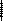 SOLD- FLEXIE 120°EXTENSIE 30°ABDUCTIE 45°ADDUCTIE 30°ROTATIE INTERNA 45°ROTATIE EXTERNA 45°GENUNCHI- FLEXIE 135°EXTENSIE 0°GLEZNA- DORSI-FLEXIE20°FLEXIE PLANTA RA 50°INVERSIE 35°EVERSIE 15°Umar- Abductie 180°Rotatie externe 90 °Rotatie interna 90 °Flexie 180 °Extensie 180°Cot- Flexie 150°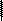 Extensie O°Pronatie 90°Supinatie 30°Pumn- Flexie 80°Extensie 70°Falange — FlexieExtensieApozabilitate PoliceElemente de analizaEvaluareReevaluare1. Elemente de analiza : in pat :- sta in sezut-	Se intoarce-	Manevreaza obiecte2. Alimentatia :- manaca singur-	Bea din pahar3. Igiena :- se spala singur-	Se piaptana-	Intra/iese din casa-	Face baie/dus-	Se berbeiieste-	Manipuleaza imbracamintea la wc4. Imbracarea : - imbraca si dezbraca haine-	Incheie si descheie nasturi-	Incalta si descalta pantofi-	Face noduri la sireturi5. Utilitati : - rascuceste butoane-	Inchide/ deschide usa6. Comunicarea : - scrie-	Formeaza numar de telefon7. Transferuri :- din / pe scaun si invers-	Pe wc-	Baie, dus8. Locomotorie : - sezand nesprijinit-	Ridicare din sezand-	Asezat in ortostatismCulege obiecte de pe sol-	Intre/iese din pat-	Merge cu scaun cu rotile 30 min-	Merge singur-	Merge cu spatele-	Merge lateral-	Urca trepte cu sprijin bara-	Urca trepte fara sprijin-	Se aseaza si se ridica de pe dusumeaPas peste obstacoleDataEvoluție/IntervențieProfesie/Semnătura